Министерство просвещения ПМРГОУ СПО «Бендерский педагогический колледж»МЕТОДИЧЕСКИЕ РЕКОМЕДАЦИИ ПО ОРГАНИЗАЦИИ  И ПРОВЕДЕНИЮУЧЕБНОЙ И ПРОИЗВОДСТВЕННОЙ ПРАКТИКИПМ.01. Организация мероприятий, направленных на укрепление здоровья ребенка и его физическое развитиеСпециальность: Дошкольное образование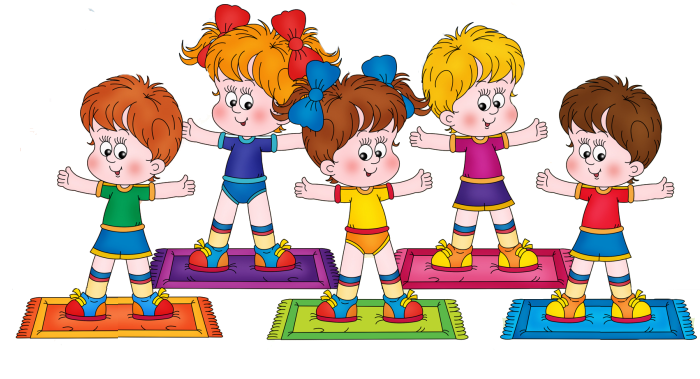 Бендеры, 2016 Пояснительная запискаМетодические рекомендации предназначены для обучающихся и руководителей практики специальности  Дошкольное образование с целью оказания методической помощи при выполнении заданий учебной и производственной практики по ПМ.01. Организация мероприятий, направленных на укрепление здоровья ребенка и его физического развитияЦель практики - комплексное освоение вида профессиональной деятельности, формирование общих и профессиональных компетенций, приобретение необходимых умений и практического опыта.Практика по ПМ.01. Организация мероприятий, направленных на укрепление здоровья ребенка и его физического развития включает в себя учебную в объеме 36 часов и производственную практику в объеме 108 часов. Форма проведения практики - рассредоточенная. Рекомендации состоят из пояснительной записки, планируемых результатов, методических указаний по учебной и производственной практике, критериев оценивания обучающихсяПланируемые результатыВ ходе прохождения учебной и производственной практики обучающийся должен:иметь практический опыт:планирования режимных моментов, утренней гимнастики, занятий, прогулок, закаливания, физкультурных досугов и праздников;организации и проведения режимных моментов (умывание, одевание, питание, сон), направленных на воспитание культурно-гигиенических навыков и укрепление здоровья;организации и проведения утренней гимнастики, занятий, прогулок, закаливающих процедур, физкультурных досугов и праздников в соответствии с возрастом детей;организации и проведения наблюдений за изменениями в самочувствии детей во время их пребывания в организации образования;взаимодействия с медицинским персоналом организации образования по вопросам здоровья детей;диагностики результатов физического воспитания и развития;наблюдения и анализа мероприятий по физическому воспитанию;разработки предложений по коррекции процесса физического воспитания. уметь:определять цели, задачи, содержание, методы и средства физического воспитания и развития детей раннего и дошкольного возраста;планировать работу по физическому воспитанию и развитию детей в соответствии с возрастом и режимом работы организации образования;организовывать процесс адаптации детей к условиям организации образования, определять способы введения ребенка в условия организации образования;создавать педагогические условия проведения умывания, одевания, питания, организации сна в соответствии с возрастом;проводить мероприятия двигательного режима (утреннюю гимнастику, занятия, прогулки, закаливание, физкультурные досуги, праздники) с учетом анатомо-физиологических особенностей детей и санитарно-гигиенических норм;проводить работу по предупреждению детского травматизма: проверять оборудование, материалы, инвентарь, сооружения на пригодность использования в работе с детьми;использовать спортивный инвентарь и оборудование в ходе образовательного процесса;показывать детям физические упражнения, ритмические движения под музыку;определять способы контроля за состоянием здоровья, изменениями в самочувствии каждого ребенка в период пребывания в организации образования;определять способы педагогической поддержки воспитанников;анализировать проведение режимных моментов (умывание, одевание, питание, сон), мероприятий двигательного режима (утреннюю гимнастику, занятия, прогулки, закаливание, физкультурные досуги, праздники) в условиях организации образования.Результатом  практики является освоение общих компетенций (ОК):профессиональных компетенций (ПК):Методические указания по учебной практикеВид работ №1. Ознакомление обучающихся с целью и задачами практики, требованиями к отчетной документации. Оформление учебной документации.Методические указания:Познакомиться с целью и задачами практики, требованиями к отчетной документации.Оформить дневник по практике (Приложение 1).Вид работ №2. Определение целей, задач, содержания и средств физического воспитания и развития детей. Знакомство с базой практики. Распределение по группам.Методические указания:1.Провести беседу с заведующей ДОО об особенностях работы учреждения; организации физического воспитания и развития детей. Результаты зафиксировать в дневник.2.Дать краткую  характеристику ДОО. Результаты зафиксировать в дневник.3. Познакомиться с детьми и воспитателем-наставником, с оформлением и оборудованием группы. Результаты зафиксировать в дневник.Вид работ №3. Изучение  требований к проведению работы по предупреждению детского травматизма.Методические указания:1. Изучить литературу по предупреждению детского травматизма. 2. Законспектировать  действия воспитателя при оказании первой медицинской помощи при получении травм (в портфолио)Вид работ №4. Организация и проведение наблюдений за изменениями в самочувствии детей во время их пребывания в образовательном учреждении. Взаимодействие с медицинским персоналом образовательного учреждения по вопросам здоровья детей.Методические указания:Провести наблюдение и анализ за изменениями  в самочувствии детей во время их пребывания в ДОО. Изучить и оформить в дневнике документацию здоровьеохранительного характера  (лист адаптации, лист здоровья группы). (Портфолио)Проанализировать уровень физического развития детей по данным диагностики (антропометрия). Результаты вложить в портфолио.Вид работ №5. Изучение методики проведения диагностики результатов физического воспитания и развитияМетодические указания:1. Изучить и описать  дневнике методику проведения диагностики развития физических качеств по Степаненковой Э.Я.Вид работ №6. Наблюдение и анализ деятельности воспитателя по организации и проведению режимных моментов (умывание, питание, одевание, сон) с учетом возраста детей. ЗачетМетодические указания:Проанализировать в дневнике деятельность воспитателя и помощника воспитателя. Результаты занести в таблицу.Составить в дневнике хронометраж  режимных процессов.3.Подобрать  художественные средства (иллюстрации, игры, стихи, рассказы, потешки), способствующие воспитанию культурно-гигиенических навыков. Материалы вложить в портфолио, раздел «Методическая копилка»Методические указания по производственной практике Вид работ №1. Планирование, организация и проведение режимных процессов. Наблюдение и анализ мероприятий по физическому воспитанию. Организация процесса адаптации детей к условиям образовательного учреждения, определение способов введения ребенка в условия образовательного учреждения.Методические указания:1. Оказать помощь воспитателю в организации  и проведении режимных процессов в 1 половину дня.2. Провести наблюдение и анализ подвижной игры, проведенной воспитателем (Приложение 6).3. Разработать рекомендации для родителей по успешной адаптации детей раннего возраста к условиям дошкольного учреждения (в портфолио).4. Оказать помощь воспитателю в проведении прогулки.5. Подобрать подвижную игру согласно возрасту детей (1 подгруппа).Вид работ №2. Создание педагогических условий для проведения режимных процессов. Проведение и анализ мероприятий двигательного режима. Организация прогулок.Методические указания:1. Провести наблюдение и анализ утренней гимнастики, проведенной наставником (Прил. 7).2. Провести подвижную игру, самоанализ оформить в дневник (1 подгруппа).3. Провести наблюдение и анализ подвижных игр, проведенных сокурсниками. Результаты зафиксировать в дневнике (Приложение 6).4. Оказать помощь воспитателю в проведении прогулки.Вид работ №3. Планирование, организация и проведение, анализ утренней гимнастики. Планирование, организация и проведение, анализ подвижных игр. Проведение режимных процессов.Методические указания:1. Организовать и провести утреннюю гимнастику (комплекс вложить в портфолио). Самоанализ оформить в дневнике (1 подгруппа).2. Провести наблюдение и анализ утренней гимнастики, проведенной сокурсниками. Результаты зафиксировать в дневнике (Приложение 7).3. Провести подвижную игру, самоанализ оформить в дневнике (2 подгруппа).4. Провести наблюдение и анализ подвижных игр, проведенных сокурсниками. Результаты зафиксировать в дневнике (Приложение 6).5. Используя, художественные средства организовать и  провести  режимные моменты, направленные на воспитание культурно-гигиенические навыков6. Оказать помощь воспитателю в проведении прогулки.Вид работ №4. Планирование, организация и проведение, анализ утренней гимнастики. Наблюдение и анализ физкультурных занятий. Планирование занятий в группах раннего возраста.Методические указания:1. Организовать и провести утреннюю гимнастику (комплекс вложить в портфолио). Самоанализ оформить в дневнике (2 подгруппа).2. Провести наблюдение и анализ утренней гимнастики, проведенной сокурсниками. Результаты зафиксировать в дневнике (Приложение 7).3. Провести наблюдение и анализ физкультурного занятия, проведенного наставником (Приложение 8).4. Оказать помощь воспитателю в проведении прогулки.5. Разработать и утвердить план-конспект физкультурного занятия в группах раннего возраста (1 подгруппа (Приложение 9)).Вид работ №5. Планирование, организация, проведение и анализ занятий. Организация и проведение прогулок. Проведение работы по предупреждению детского травматизма.Методические указания:1.Провести физкультурное занятие,   самоанализ оформить в дневнике. План-конспект занятия вложить в портфолио (1 подгруппа).2. Провести наблюдение и анализ занятий, проведенных сокурсниками. Результаты зафиксировать в дневнике (Приложение 8).3. Оказать помощь воспитателю в проведении прогулки.4. Разработать и утвердить план-конспект физкультурного занятия в группах раннего возраста (2 подгруппа (Приложение 9)).Вид работ №6. Планирование, организация, проведение и анализ занятий. Диагностика результатов физического воспитания и развития. Разработка предложений по коррекции процесса физического воспитания.Методические указания:1.Провести физкультурное занятие,   самоанализ оформить в дневнике. План-конспект занятия вложить в портфолио (2 подгруппа).2. Провести наблюдение и анализ занятий, проведенных сокурсниками. Результаты зафиксировать в дневнике (Приложение 8).3. Оказать помощь воспитателю в проведении прогулки.4. Провести диагностику уровня сформированности культурно-гигиенических умений. Результаты  оформить в портфолио (Приложение 10). 5. Внести предложения по коррекции процесса физического воспитания в группах раннего возраста.
Вид работ №7. Наблюдение и анализ режимных процессов и закаливающих мероприятий в группах дошкольного возраста. Наблюдение и анализ физкультурного досуга.Планирование мероприятий, направленных на воспитание культурно-гигиенических навыков и укрепление здоровья.Методические указания:1. Пронаблюдать проведение режимных процессов во вторую половину дня и сделать хронометраж (в дневнике).2.  Пронаблюдать и проанализировать в дневнике проведение закаливающих мероприятий.3. Осуществить наблюдение и анализ физкультурного досуга (в дневнике).4. Разработать материал для  закаливающих мероприятий для детей дошкольного возраста (вложить в портфолио).5.Подготовить конспект валеологической беседы и план-конспект физкультурного досуга с  детьми дошкольного возраста. Материалы вложить в портфолио (Приложение 11).Вид работ №8. Планирование, организация и проведение режимных моментов, утренней гимнастики, закаливания. Проведение и анализ физкультурного досуга. Проведение беседы, направленной на укрепление здоровья.Методические указания:1.Оказать помощь воспитателю в организации и проведении режимных процессов во 2 половину дня.2.Самостоятельно провести и проанализировать гимнастику после сна.3.Провести запланированные закаливающие процедуры.4. Провести физкультурный досуг с детьми дошкольного возраста.5.Самостоятельно провести валеологическую беседу.Вид работ №9. Планирование, организация и проведение режимных моментов, утренней гимнастики. Планирование работы по физическому воспитанию и развитию детей. Систематизация педагогического опыта в области дошкольного образования.Методические указания:1. Оказать помощь воспитателю в организации и проведению режимных процессов в 1 половину дня и самостоятельно организовать и провести умывание, используя художественное слово.2. Осуществить наблюдение и анализ утренней гимнастики. Запись оформить в дневнике (Приложение 7).3. Изучить и оформить в портфолио перспективное и календарное планирование по физическому воспитанию.4. Составить комплекс утренней гимнастики для своей группы. Вложить в портфолио (1 подгруппа).5. Подобрать подвижную игру для прогулки и сделать атрибуты к ней. Разработать и вложить в портфолио картотеку подвижных игр (2 подгруппа).Вид работ №10. Планирование, организация и проведение режимных моментов, утренней гимнастики. Организация и проведение прогулок. Систематизация педагогического опыта в области дошкольного образования.Методические указания:1. Оказать помощь воспитателю в  организации и проведении режимных моментов в 1 половину дня (прием, умывание, одевание, питание, сон), направленных на воспитание культурно-гигиенических навыков и укрепление здоровья.2. Провести и проанализировать в дневнике (анализ/самоанализ) утреннюю  гимнастику (1 подгруппа).3. Организовать и провести подвижную игру на прогулке (2 подгруппа).4. Составить комплекс утренней гимнастики для своей группы. Вложить в портфолио (2 подгруппа).5. Подобрать подвижную игру для прогулки и сделать атрибуты к ней. Разработать и вложить в портфолио картотеку подвижных игр (1 подгруппа).Вид работ №11. Планирование, организация и проведение режимных моментов, утренней гимнастики. Наблюдение и анализ физкультурного занятия. Организация и проведение прогулок.Методические указания:1. Провести и проанализировать в дневнике(анализ/самоанализ) утреннюю  гимнастику (2 подгруппа).2. Просмотреть и проанализировать в дневнике физкультурное занятие (Приложение 8).3. Организовать и провести подвижную игру на прогулке (1 подгруппа).4. Разработать и утвердить план-конспект физкультурного занятия для группы базы практики, вложить в портфолио (1 подгруппа) (Приложение 9).Вид работ №12. Планирование, организация и проведение режимных моментов, утренней гимнастики. Планирование, организация, проведение и анализ занятий. Использование спортивного инвентаря и оборудованияМетодические указания:1. Самостоятельно провести утреннюю гимнастику 2. Провести физкультурное занятие,   самоанализ оформить в дневнике. План-конспект занятия вложить в портфолио (1 подгруппа).3. Провести наблюдение и анализ занятий, проведенных сокурсниками. Результаты зафиксировать в дневнике (Приложение 8).4. Разработать и утвердить план-конспект физкультурного занятия и вложить в портфолио (2 подгруппа) (Приложение 9).Вид работ №13. Планирование, организация и проведение режимных моментов, утренней гимнастики. Планирование, организация, проведение и анализ занятий с оказанием педагогической поддержки воспитанникам. Использование спортивного инвентаря и оборудованияМетодические указания:1. Самостоятельно провести утреннюю гимнастику 2. Провести физкультурное занятие,   самоанализ оформить в дневнике. План-конспект занятия вложить в портфолио (2 подгруппа).3. Провести наблюдение и анализ занятий, проведенных сокурсниками. Результаты зафиксировать в дневнике (Приложение 8).4.Разработать и утвердить план-конспект зачетного физкультурного занятия и вложить в портфолио (1 подгруппа) (Приложение 9).Вид работ №14. Планирование, организация и проведение режимных моментов, утренней гимнастики. Планирование, организация, проведение и анализ занятий с показом физических упражнений.Методические указания:1. Самостоятельно провести утреннюю гимнастику 2. Провести зачетное физкультурное занятие,   самоанализ оформить в дневнике. План-конспект занятия вложить в портфолио (1 подгруппа).3. Провести наблюдение и анализ занятий, проведенных сокурсниками. Результаты зафиксировать в дневнике (Приложение 8).4.Разработать и утвердить план-конспект зачетного физкультурного занятия и вложить в портфолио (2 подгруппа) (Приложение 9).Вид работ №15. Планирование, организация, проведение и анализ занятий. Создание в группе предметно-развивающей среды. Участие в проектной деятельности в области дошкольного образования.Методические указания:1. Самостоятельно провести утреннюю гимнастику 2. Провести зачетное физкультурное занятие,   самоанализ оформить в дневнике. План-конспект занятия вложить в портфолио (2 подгруппа).3. Провести наблюдение и анализ занятий, проведенных сокурсниками. Результаты зафиксировать в дневнике (Приложение 8).4. Разработать проект уголка по физическому воспитанию (1 и 2 подгруппа).Вид работ №16. Ведение учебной документации (дневник, отчет о производственной практике, портфолио). Дифференцированный зачет Методические указания:1.Оформить учебную документацию (дневник (Прил.1), отчет о производственной практике (Прил.2), портфолио (Прил.5)).2. Сдать дифференцированный зачет по практике.Рекомендуемая литература:Общеразвивающие программы1. Основная общеобразовательная программа дошкольного образования «От рождения до школы», под ред. Н. Е. Вераксы, Т. С. Комаровой, М. А. Васильевой. – М.: «МОЗАИКА-СИНТЕЗ», 2010ПособияОсокина Т.И., Тимофеева Е.А., Рунова М.А. Физическое и спортивное оборудование для дошкольных образовательных учреждений: Аннотированный перечень. – М., 1999.Степаненкова Э.Я. Теория и методика физического воспитания и развития. - Москва «Академия», 2008Тарасова Т.А. Контроль физического состояния детей дошкольного возраста.-	М., 2005Интернет-ресурсыhttp://tanja-k.chat.ru/ - Методические материалы в помощь работникам детских дошкольных учреждений.http://edu.rin.ru/preschool/index.html  - Дошкольное образование.http://www.kindereducation.com  - Дошколенок.http://azps.ru/baby/index.html  - До и после трех.http://ivalex.vistcom.ru/  - Все для детского сада.http://detsad-journal.narod.ru/index.htm  - Детский сад от А до Я.http://www.detskiysad.ru/  - Детский сад.ру.Сайт для воспитателей. Режим доступа: http://vospitatel.resobr.ru Сайт «Дошкольные учреждения». Режим доступа: http://www.detskiysad.ruСайт «Мой детский сад». Режим доступа: http://www.moi-detsad.ru/zanatia1561.htmlСайт для работников дошкольного образования. Режим доступа: http://www.moi-detsad.ru/Критерии оценивания обучающихсяВыполненные задания учебной и производственной практики оцениваются по пятибалльной шкале («2», «3», «4», «5»).Критерии оценки проведения различных мероприятий(утренней гимнастики, режимных процессов, закаливающих мероприятий, подвижных игр и т.д.):- своевременное,  методически верное планирование мероприятия;- эффективное использование различных методов, средств, форм организации деятельности детей;- целесообразный отбор содержания и  организации деятельности воспитанников;- владение методикой проведения мероприятия;- соблюдение структуры, рациональность использования времени на мероприятии, реализация гигиенических требований.Критерии оценки документации обучающихся:- самостоятельное выполнение заданий учебной и производственной практики в полном объеме;- выполнение заданий учебной и производственной практики в соответствии с методическими рекомендациями;- эстетичность оформления документации;- своевременное представление документации на контроль.Примечание: приложения находятся в электронном варианте в каб. №27, 30, в бумажном варианте – каб. №27, в библиотеке.Список используемой литературы1. Государственный образовательный стандарт среднего профессионального образования по специальности  44.02.01 Дошкольное образование.2. Государственный образовательный стандарт дошкольного образования Приднестровской Молдавской Республики, утвержденный Приказом Министерства просвещения Приднестровской Молдавской Республики от 16 мая 2017 года  № 588.3. Примерная   основная общеобразовательная программа  дошкольного образования  «От рождения до школы». Под ред. Н. Е. Вераксы, Т. С. Комарова, М. А. Васильева. М.: изд. «Мозаика-Синтез», 2012.4. Козлова A.M.Никифорова Е.В., Скопинова Н.А. Дошкольное образование психолого-педагогическая практика. Учебно-методическое пособие. - М.: ЦГЛ, 20005. Дошкольная педагогика. Методические рекомендации к педагогической практике студентов по специальности 030900 "Дошкольная педагогика и психология"/ под редакцией кандидата педагогических наук, доцента В.А.Гелло.- Тирасполь, РИО ПГУ, 1999.6. Педагогическая практика студентов факультетов дошкольного образования/ под редакцией В.И.Ядэшко, Л.М.Волобуевой. - М., Академия, 1999 г.КодНаименование результата обученияОК 1Понимать сущность и социальную значимость своей будущей профессии, проявлять к ней устойчивый интерес.ОК 2Организовывать собственную деятельность, определять методы решения профессиональных задач, оценивать их эффективность и качество.ОК 3Оценивать риски и принимать решения в нестандартных ситуациях.ОК 4Осуществлять поиск, анализ и оценку информации, необходимой для постановки и решения профессиональных задач, профессионального и личностного развития.ОК 5Использовать информационно-коммуникационные технологии в профессиональной деятельности.ОК 6Работать в коллективе и команде, взаимодействовать с руководством, коллегами и социальными партнерами.ОК 7Ставить цели, мотивировать деятельность воспитанников, организовывать и контролировать их работу с принятием на себя ответственности за качество образовательного процесса.ОК 8Самостоятельно определять задачи профессионального и личностного развития, заниматься самообразованием, осознанно планировать повышение квалификации.ОК 9Осуществлять профессиональную деятельность в условиях обновления ее целей, содержания, смены технологий.ОК 10Осуществлять профилактику травматизма, обеспечивать охрану жизни и здоровья детей.ОК 11Строить профессиональную деятельность с соблюдением регулирующих ее правовых норм.ПК 1.1.Планировать мероприятия, направленные на укрепление здоровья ребенка и его физическое развитие                      ПК 1.2Проводить режимные моменты в соответствии с возрастом.ПК 1.3.Проводить мероприятия по физическому воспитанию в процессе выполнения двигательного режима.ПК 1.4.Осуществлять педагогические наблюдения за состоянием здоровья каждого ребёнка, своевременно информировать медицинского работника об изменениях в его самочувствии.ПК 5.1Разрабатывать методические материалы на основе примерных с учётом особенностей возраста, группы и отдельных воспитанников.ПК 5.2Создавать в группе предметно-развивающую среду.ПК 5.3Систематизировать и оценивать педагогический опыт и образовательные технологии в области дошкольного образования на основе изучения профессиональной литературы, самоанализа и анализа деятельности других педагогов.ПК 5.4Оформлять педагогические разработки в виде отчётов, рефератов, выступлений.ПК 5.5Участвовать в исследовательской и проектной деятельности в области дошкольного образования.ОтметкаПоказатели«5»Учтены все критерии оценки «4»Не соблюден один из критериев«3»Не соблюдены два критерия«2»Не учтены три и более критерияОтметкаПоказатели«5»Учтены все критерии оценки «4»Не соблюден один из критериев«3»Не соблюдены два критерия«2»Не учтены три и более критерия